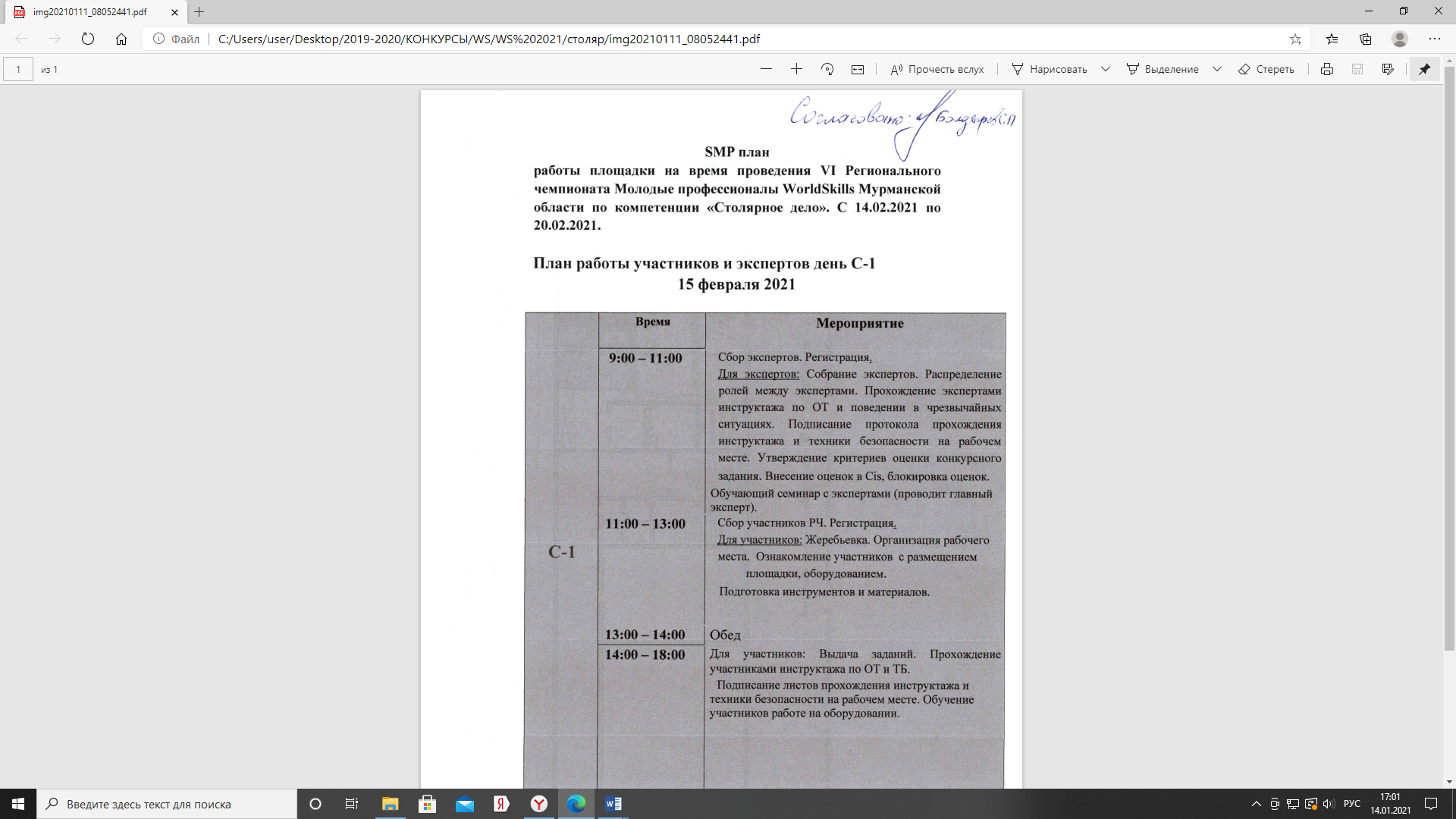 План работы участников и экспертов день С1:16 февраля 2021План работы участников и экспертов день С2:17 февраля 2021С 1Время Мероприятие С 17:45 – 08:00 Сбор экспертов и участников РЧ. Инструктаж участников по ОТ и ТБ С 108:00– 09:00 Модуль 1: Выполнение полноразмерного чертежа. С 109:00– 12:00 Модуль 2: Формирование соединений и сборка оконного блока С 112:00 – 13:00 Обед С 113:00 – 16:00  Модуль 2: Формирование соединений и сборка оконного блока С 116:00 Стоп площадкаС 116:00 – 16:30 Уборка рабочих мест.С 116:30 – 17:30 Оценка Модуль 1.С 2Время Мероприятие С 27:45 – 08:00 Сбор участников РЧ. Инструктаж участников по ОТ и ТБ С 208:00– 12:00 Модуль 2: Формирование соединений и сборка оконного блока С 212:00 – 13:00Обед С 213:00 – 15:00  Модуль 2: Формирование соединений и сборка оконного блока С 213:00 – 15:00 Модуль 3: Внешний вид и отделка С 215.00Стоп площадкаС 215:00 – 15:30Уборка рабочих мест.С 215:30 – 19:00 Работа экспертов. Оценка. Подведение итогов. Внесение оценок в CIS. Блокировка оценок.